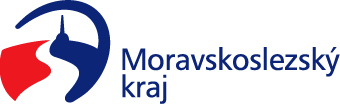 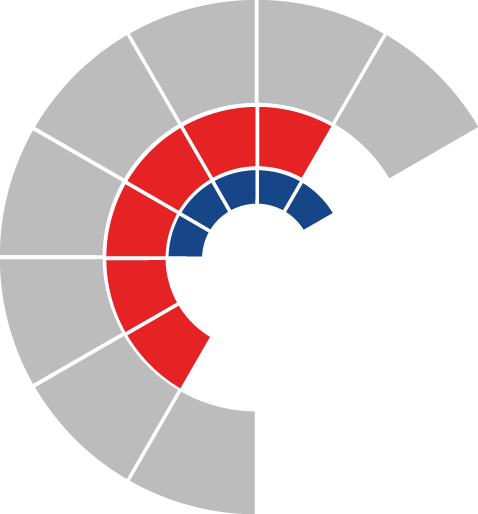 							Výbor sociální zastupitelstva kraje 										 Výpis z usneseníČíslo jednání:	23		Datum konání:	12. 2. 2024Číslo usnesení: 23/222Výbor sociální zastupitelstva krajedoporučujezastupitelstvu krajerozhodnout	a)	poskytnout účelové dotace z rozpočtu Moravskoslezského kraje na rok 2024 v rámci dotačního programu „Program na podporu zdravého stárnutí v Moravskoslezském kraji na rok 2024“ žadatelům dle přílohy č. 1 tohoto usnesení a uzavřít s těmito žadateli smlouvu o poskytnutí dotace b)   neposkytnout účelové dotace z rozpočtu Moravskoslezského kraje na rok 2024 v rámci dotačního programu „Program na podporu zdravého stárnutí v Moravskoslezském kraji na rok 2024“ žadatelům dle přílohy č. 2 tohoto usnesení s odůvodněním dle předloženého materiáluZa správnost vyhotovení:Bc. Peter HančinV Ostravě dne 12. 2. 2024PhDr. Igor Hendrych, Ph.D.místopředseda výboru sociálního